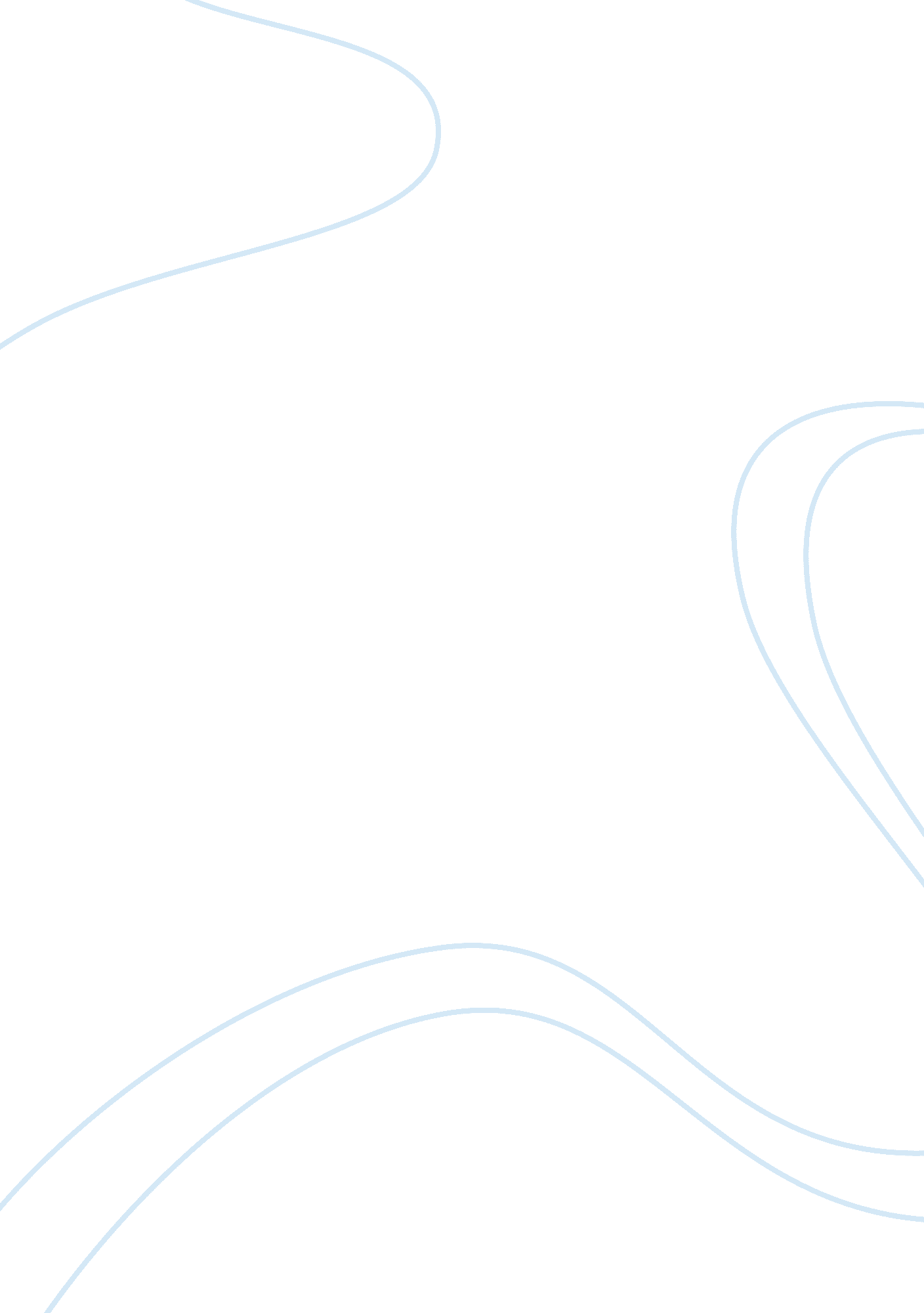 Accountant necessitiesProfession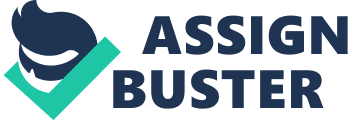 Running Head: Accountants Accountants Stacy Frank CGD 218 Mike Miers September 24, 2012 Accountants In my opinion Accountants are inspiring for people. They help can help you with financing and anything else such as tax etc. Accountants make sure that they give you the help you need before they let you get out of their eyesight. I myself also wanted to work at a bank. I always had plans on going to college and get my degree to become the Accountant I wanted to become. There are many different people in life who do things that can benefit others by helping them in so many ways. Your enjoyment is your fun and pride. Everyone have their own way of doing what is right and there are so who don’t care what they do. You have to strive for the best in order to be the best and you have to do perfect in whatever you do. Accountants do a great job when it comes to financing, tax reparations, records, and investors. They are on point when it comes to their work. They have a lot of paperwork to do but as long as you do what is asked of you to do then you are going to get your job done. It is amazing when you can find a bank that will allow you to get loans for important things that you need to get for yourself and help you out with things such as your utility bills and other things that need to be gotten. Everyone needs a little help in life. There are times when people struggle and they wonder how they are going to make it. There is something in me that make me feel so sorry for people like that. My thing about that is I try to help them in every which way. I plan to become an accountant in the future. There are many aspects of being an accountant. Accountants become the measurement, disclosure, and also the provision when benefiting with business. I will be able to precede financial information, investors, and tax authorities in life. You have to give life your all even though there are things that may follow. Accountants have to be very skilled workers for the job. You have to know what you are doing and you have to have experience. No matter what you do you have to have the ability Accountants to show what you can do on that job. Accountancies are people who are in charge of a lot of things in life. Yourdreamsare all that matter and you have to do your best to reach them. Sometimes people love to see others down, but you don’t get nowhere being that way. Accountants are required to follow a set of rules and regulations at the workplace. Those rules and regulations are Generally Accepted Accounting Principles. A company is allowed analyze financial performance of the business. There are many words that follow accountancy and they are listed as a combination of skills and pride. A business should be recognized as a symbol for help and need. Accountancies have good salaries each year. Salary| $32, 259 - $60, 787| | | Bonus| $0. 00 - $5, 088|   | | Profit Sharing| $485. 53 - $5, 891| | | Total PayXTotal Pay combines base annual salary or hourly wage, bonuses, profit sharing, tips, commissions, overtime pay and other forms of cash earnings, as applicable for this job. It does not include equity (stock) compensation, cash value of retirement benefits, or the value of other non-cash benefits (e. g. healthcare). | $30, 070 - $61, 937| | | This is good for the market and the people who have job as an accountant. You have to be able to benefit yourself in so many ways and you have to do what is best for you in the future. You have to strive for the best in order to be the best and you have to do perfect in whatever you do. Accountants There are a lot of things and pictures that support accountancies. This is known as visualcommunicationand the purpose is to get a message sent out to the audience showing their work and skills. REFERENCE Accountants Ryan, W. (2012). Visual literacy: learning to see. BridgepointEducation. 